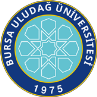 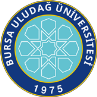 SAĞLIK BİLİMLERİ ENSTİTÜSÜ / 2023-2024 EĞİTİM-ÖĞRETİM YILI / BAHAR DÖNEMİProgramı	:	Yüksek Lisans	Tezsiz Yüksek Lisans	Doktora Anabilim Dalı: 	: Besin Hijyeni ve Teknolojisi Anabilim Dalıİlk Yayın Tarihi: 29.04.2021	Revizyon No/Tarih:0	Sayfa 1 / 1Web sitemizde yayınlanan son versiyonu kontrollü dokümandır.Dersin KoduDersin AdıDersinDersinDersinDersinDersinÖğretim Üyesi Adı SoyadıSınav TarihiSınav SaatiSınavın YeriDersin KoduDersin AdıTürüTULAKTSÖğretim Üyesi Adı SoyadıSınav TarihiSınav SaatiSınavın YeriBilimsel Araştırma Teknikleri ile Araştırma Yayın EtiğiZ203Prof. Dr. Figen Çetinkaya04.06.202415:30İlgili Ana Bilim DalıSEB5002Vet-BiyoistatistikZ2205Dr. Öğr. Üyesi Ender UZABACI06.06.202410:00İlgili Ana Bilim DalıSEB6002İleri İstatistiksel YöntemlerS2205Dr. Öğr. Üyesi Ender UZABACI06.06.202414:00İlgili Ana Bilim DalıSAB6008 Fikirden PatenteS203 Prof. Dr. Gülşah ÇEÇENER05.06.202413:00Enstitü A SalonuSAB6006Bilimsel Makale Yazma ve Yayınlama SüreciS203 Prof. Dr. Neriman Akansel05.06.202410:30Enstitü A SalonuSAB6004Sağlık Hukukunun Genel İlkeleriS103Dr. Öğr. Üyesi Ayşenur Şahiner Caner05.06.202414:40Enstitü A SalonuVBH6002Gıda GüvenliğiS2005Prof. Dr. Mustafa TAYAR03.06.202409:00Anabilim DalıVBH6004Gıda Muhafaza ve İşleme MetotlarıS2004Prof. Dr. Figen ÇETİNKAYA03.06.202410:00Anabilim DalıVBH6006Hayvansal Gıdalar HijyeniS2004Prof. Dr. Gül Ece SOYUTEMİZ03.06.202411:00Anabilim DalıVBH6008Su HijyeniS1002Prof. Dr. Gül Ece SOYUTEMİZ03.06.202413:00Anabilim DalıVBH6010Probiyotikler, Prebiyotikler ve Sindirim MikrobiyolojisiS2205Prof. Dr. Recep ÇIBIK03.06.202414:00Anabilim DalıVBH6014Gıda MevzuatıS1002Prof. Dr. Recep ÇIBIK03.06.202415:00Anabilim DalıVBH6016Et ve Et Ürünleri TeknolojisiS1204Doç. Dr. Artun YIBAR03.06.202416:00Anabilim DalıVBH6018Süt ve Süt Ürünleri TeknolojisiS1204Prof. Dr. Recep ÇIBIK03.06.202417:00Anabilim DalıVBH6020Hayvansal Gıdalar ve Suların Kimyasal ve Mikrobiyolojik AnalizleriS1204Prof. Dr. Gül Ece SOYUTEMİZ04.06.202409:00Anabilim DalıVBH6022Moleküler Gıda MikrobiyolojisiS2002Prof. Dr. Recep ÇIBIK04.06.202410:00Anabilim DalıVBH6024Kimyasal Gıda Güvenliği TehlikeleriS2004Prof. Dr. Mustafa TAYAR04.06.202411:00Anabilim DalıVBH6026Fermente Süt Ürünleri TeknolojisiS2004Prof. Dr. Seran TEMELLİ04.06.202413:00Anabilim DalıVBH6028Beslenme ve HastalıklarıS2004Prof. Dr. Recep ÇIBIK04.06.202414:00Anabilim DalıVBH6030Bakteriyel, Viral ve Fungal Gıda ZehirlenmeleriS2004Prof. Dr. Figen ÇETİNKAYA04.06.202417:00Anabilim DalıVBH6198Tez Danışmanlığı 8 (Muhammed Alpgiray ÇELİK)Z01025Prof. Dr. Gül Ece SOYUTEMİZ07.06.202409:00Anabilim DalıVBH6198Tez Danışmanlığı 8 (Zeyneb AKGÜN)Z01025Prof. Dr. Ayşegül EYİGÖR07.06.202409:00Anabilim DalıVBH6198Tez Danışmanlığı 8 (Ali ÖZCAN)Z01025Doç. Dr. Artun YIBAR07.06.202409:00Anabilim DalıVBH6198Tez Danışmanlığı 8 (Ahmet Gökhan COŞKUN)Z01025Prof. Dr. Seran TEMELLİ07.06.202409:00Anabilim DalıVBH6198Tez Danışmanlığı 8 (Niyazi ÜLKÜ)Z01025Prof. Dr. Mustafa TAYAR07.06.202409:00Anabilim DalıVBH6196Tez Danışmanlığı 6 (Çağla Pınar AKAY)Z01025Doç. Dr. Artun YIBAR07.06.202409:00Anabilim DalıVBH6194Tez Danışmanlığı 4 (Mert BİRER)Z01025Prof. Dr. Recep ÇIBIK07.06.202409:00Anabilim DalıVBH6192Tez Danışmanlığı 2 (Müge KAYAPINAR)Z01025Prof. Dr. Recep ÇIBIK07.06.202409:00Anabilim DalıVBH6188Doktora Uzmanlık Alan Dersi 8 (Ahmet Gökhan COŞKUN)Z4005Prof. Dr. Seran TEMELLİ07.06.202410:00Anabilim DalıVBH6188Doktora Uzmanlık Alan Dersi 8 (Zeyneb AKGÜN)Z4005Prof. Dr. Ayşegül EYİGÖR07.06.202410:00Anabilim DalıVBH6188Doktora Uzmanlık Alan Dersi 8 (Muhammed Alpgiray ÇELİK)Z4005Prof. Dr. Gül Ece SOYUTEMİZ07.06.202410:00Anabilim DalıVBH6188Doktora Uzmanlık Alan Dersi 8 (Niyazi ÜLKÜ)Z4005Prof. Dr. Mustafa TAYAR07.06.202410:00Anabilim DalıVBH6188Doktora Uzmanlık Alan Dersi 8 (Ali ÖZCAN)Z4005Doç. Dr. Artun YIBAR07.06.202410:00Anabilim DalıVBH6186Doktora Uzmanlık Alan Dersi 6 (Çağla Pınar AKAY)Z4005Doç. Dr. Artun YIBAR07.06.202410:00Anabilim DalıVBH6184Doktora Uzmanlık Alan Dersi 4 (Mert BİRER)Z4005Prof. Dr. Recep ÇIBIK07.06.202410:00Anabilim DalıVBH6182Doktora Uzmanlık Alan Dersi 2 (Müge KAYAPINAR)Z4005Prof. Dr. Recep ÇIBIK07.06.202410:00Anabilim Dalı